COMM CLUB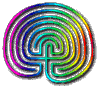 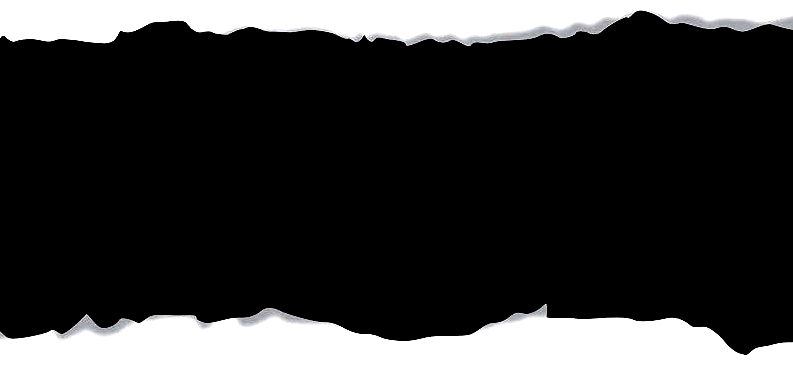 All LaGCC/CUNY Students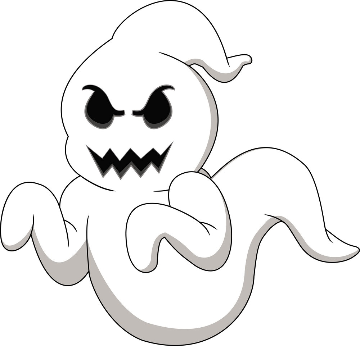 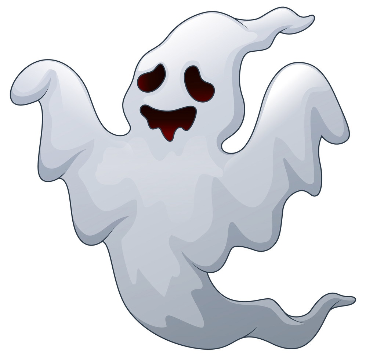 October 25th6:00P.M. – 9:00P.M.E-Building E-242*Music *Light Refreshments *Costume Awards *GOOD VIBES *Judgement-FreeCome CELEBRATE HALLOWEEN. Bring Your Talents.*Poetry *Spoken Word *Dramatic Monologues *Song *Performing ArtsEMAIL CONTACT: speaknowcommclub@gmail.comSpeakNOW, mentored by the Communication Studies Program, is open to all students interested in exploring possibilities and exercising their right to speak freely. SpeakNOW also supports  CLASP (CUNY League of Active Speech-Communication Professors). Students are invited to interact and develop communication skills to become Agents of Change.Turn words in actions. Unite and diversify through cultural connections. Build community for life-long support, growth, and leadership.                                                 Code of Ethics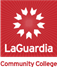 We advocate truthfulness, accuracy, and reason to the integrity of ethical communication.We promote resources for students to reach potential within families, communities, and professions.        